Adding New Employees and Patrons to ALMA				Written by: Rebecca Allen and Daniel DixonProcedure:
To add a new Staff or Patron User
1. On your home page, click on Admin in the blue bar, and under User Management, click on Manage Users. Before starting a new application, search for the patron by name to make sure that they don’t already have an older account in the system. 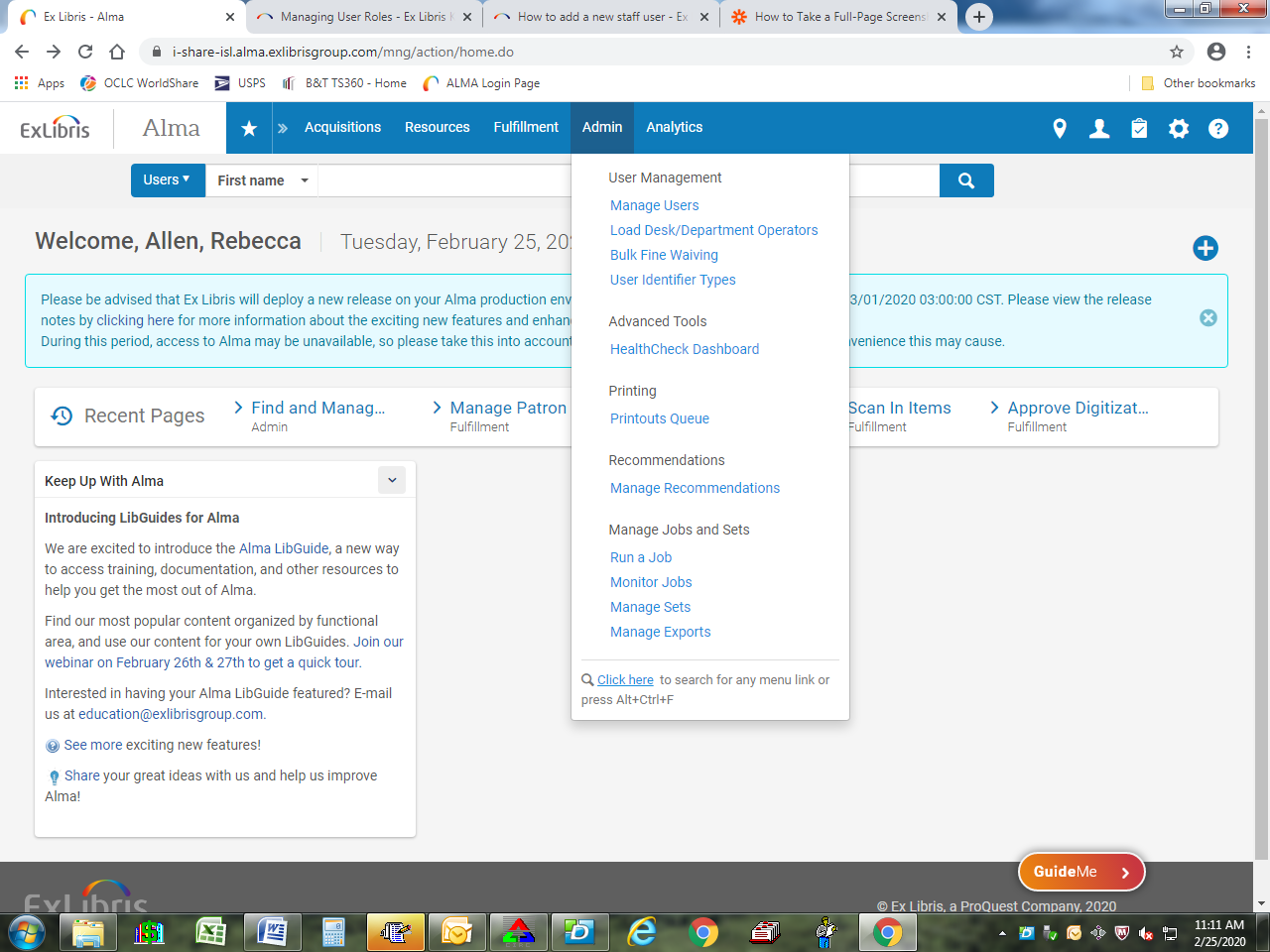 2. Click on Staff, and then click on Add User.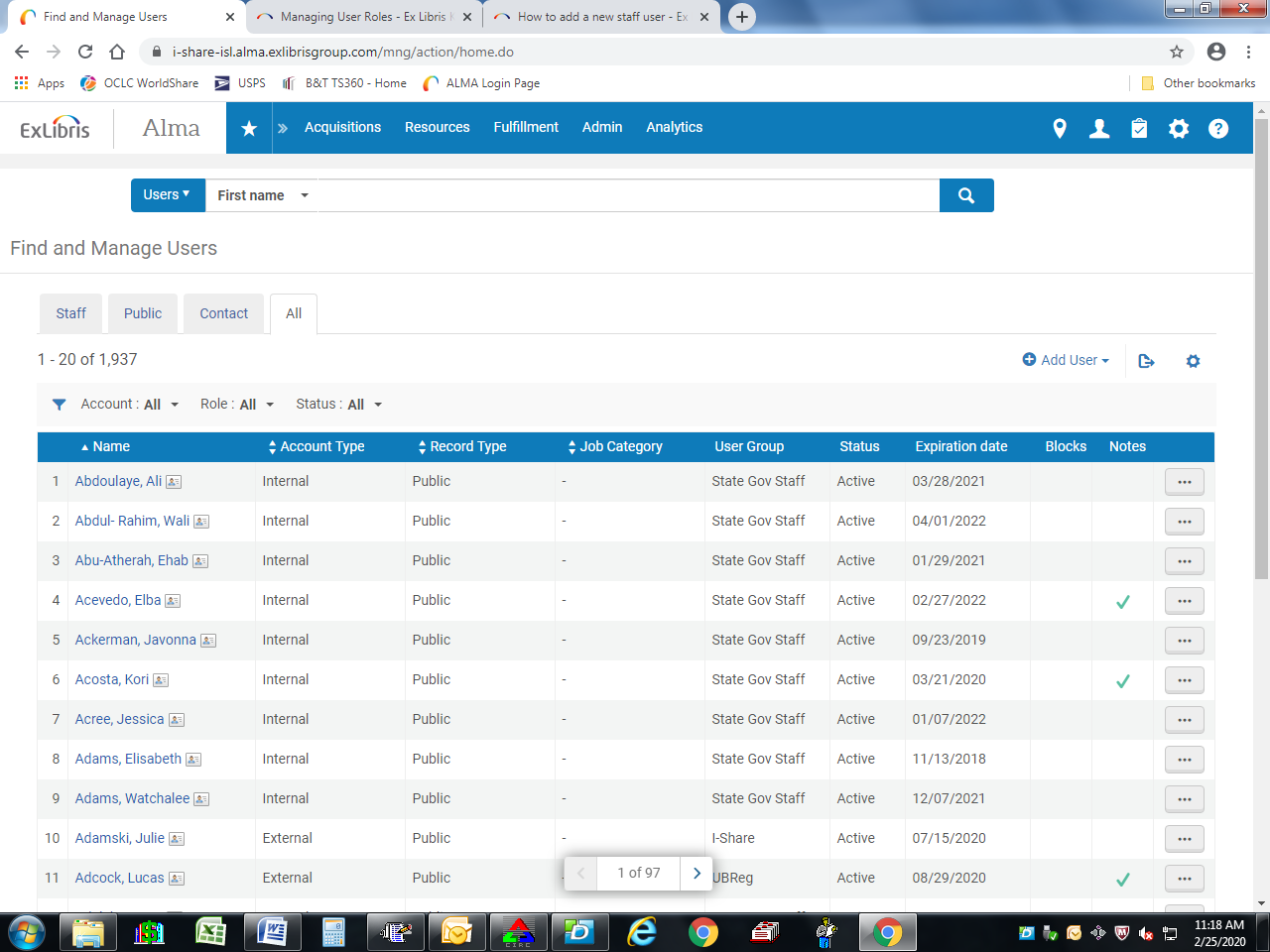 3. The top of the screen will say Quick User Management. Enter the information into the fields. This page will allow you to enter the basic information about the account, but only one set of the phone number and addresses associated with the account. You will have to complete this first page, then go in and enter the second set after the account has been saved and created, as the following example will demonstrate. Any fields marked with a red asterisk must be filled in before you are allowed to press Save and Continue.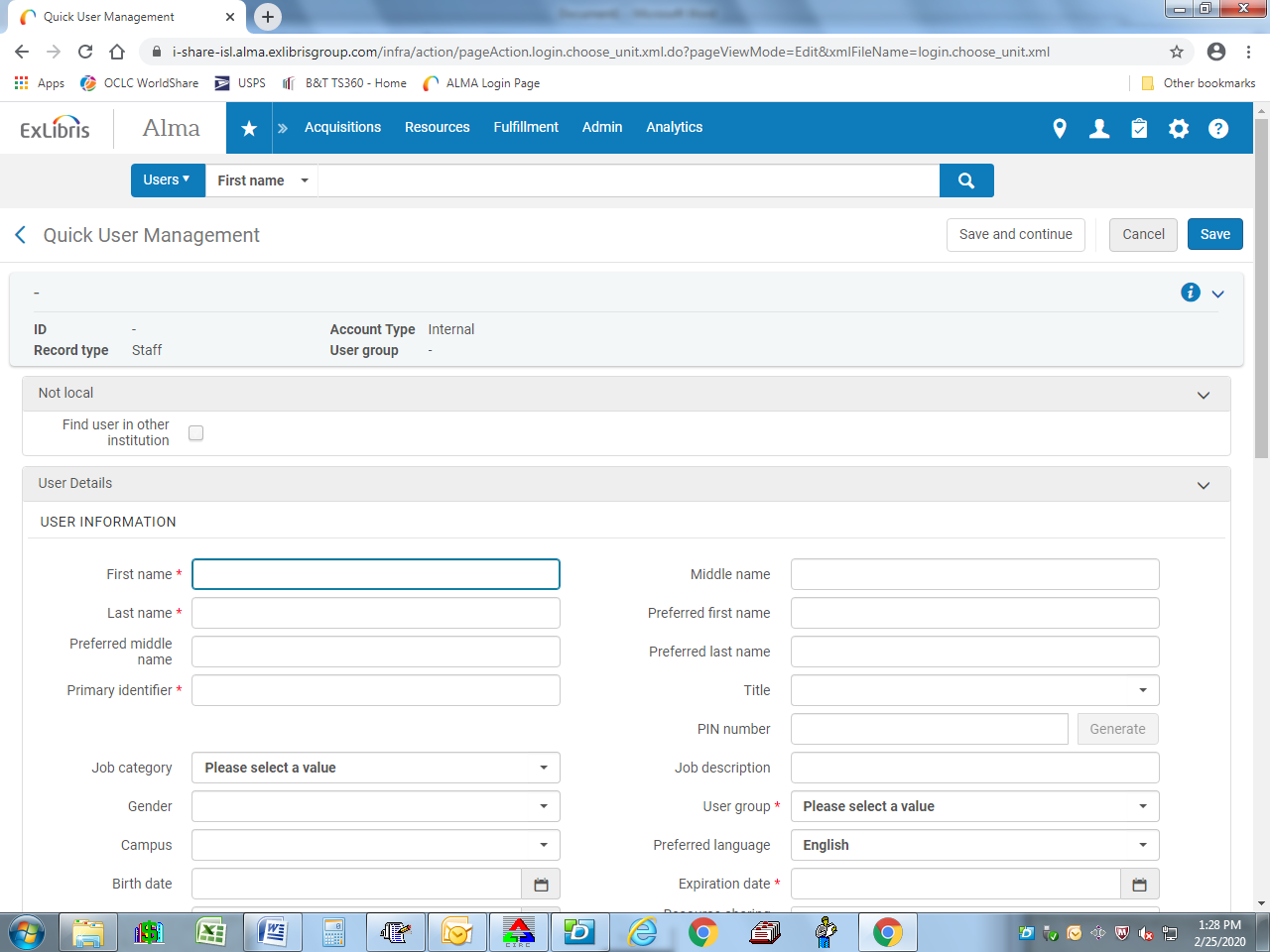 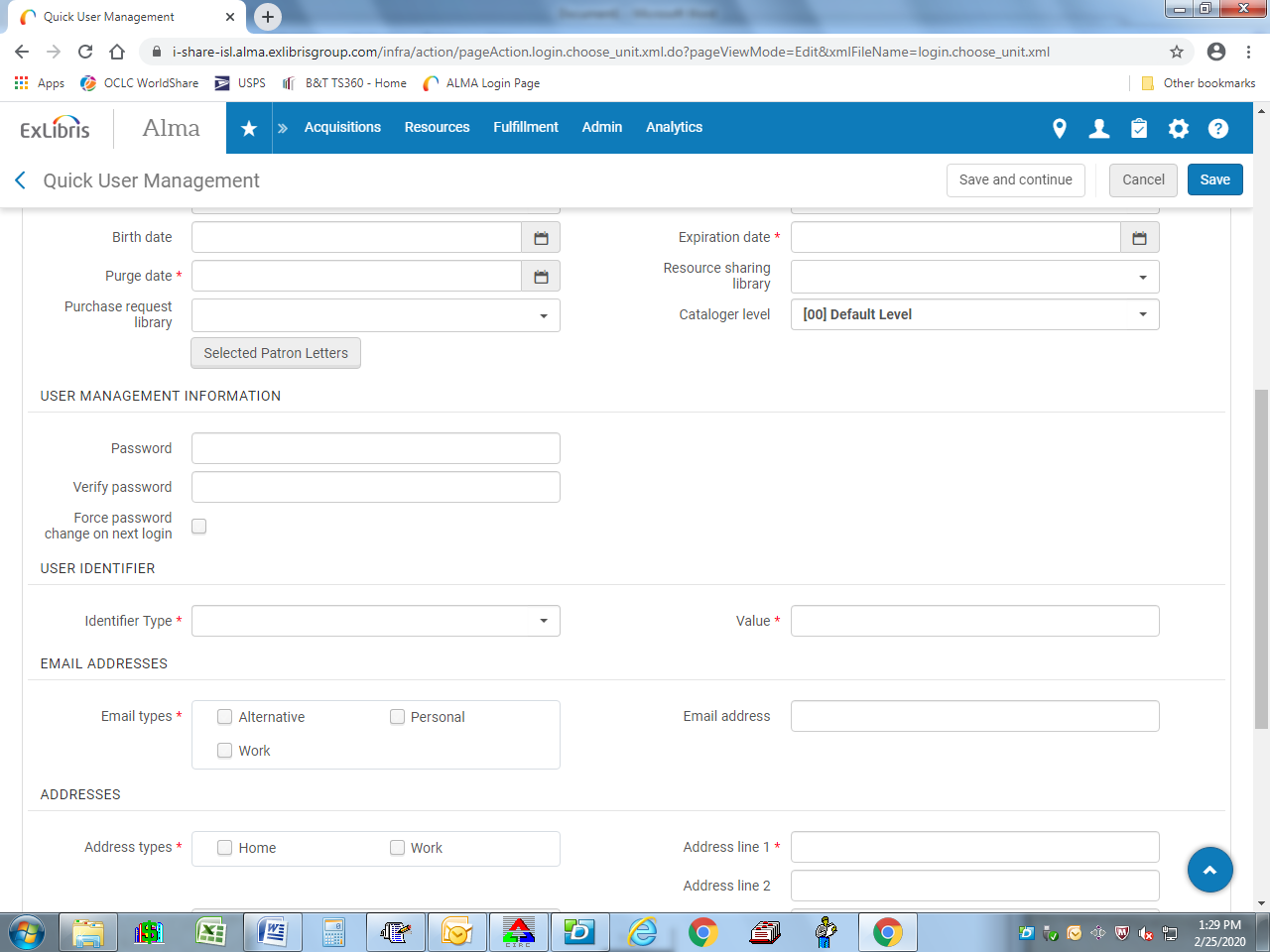 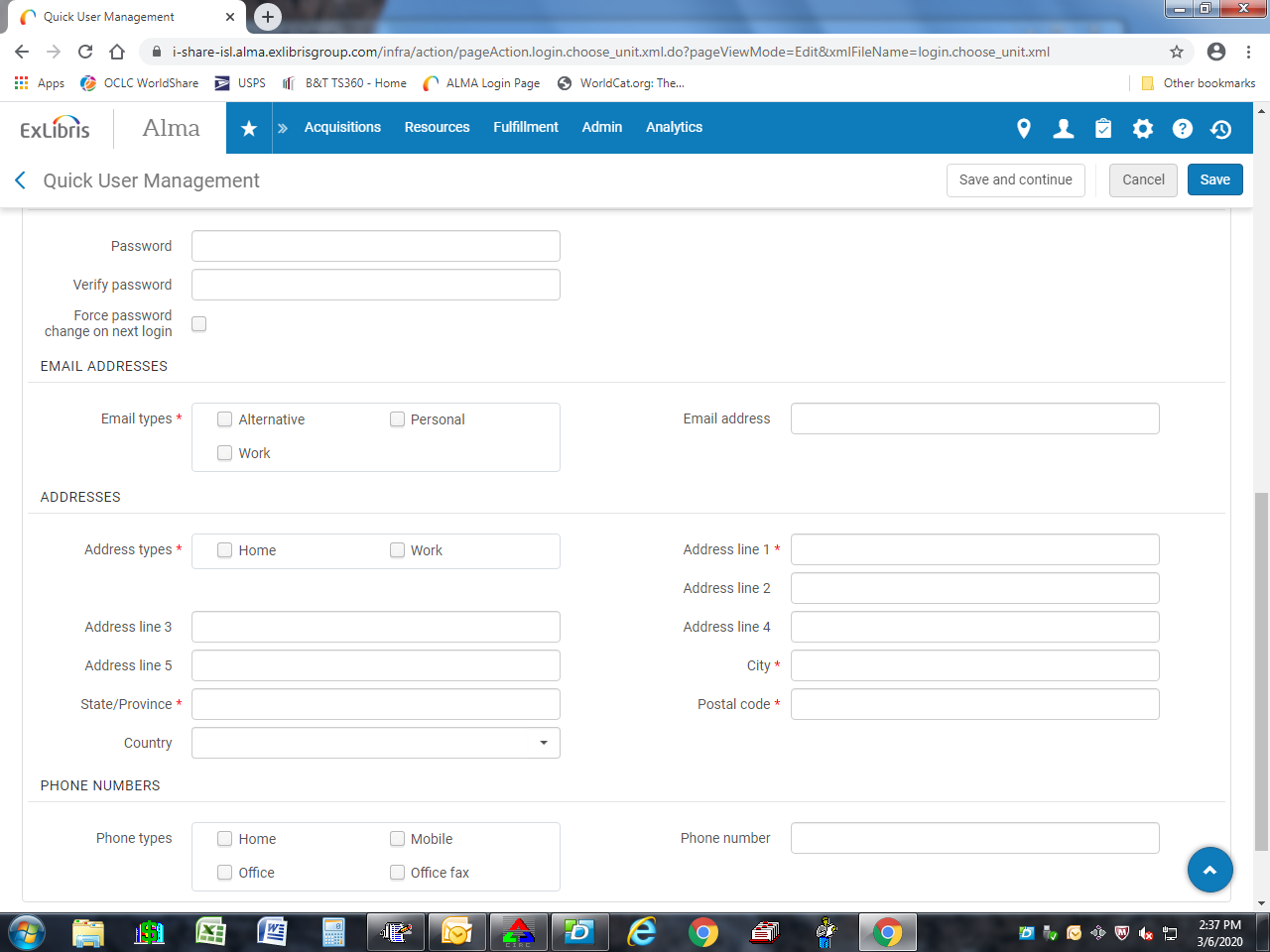 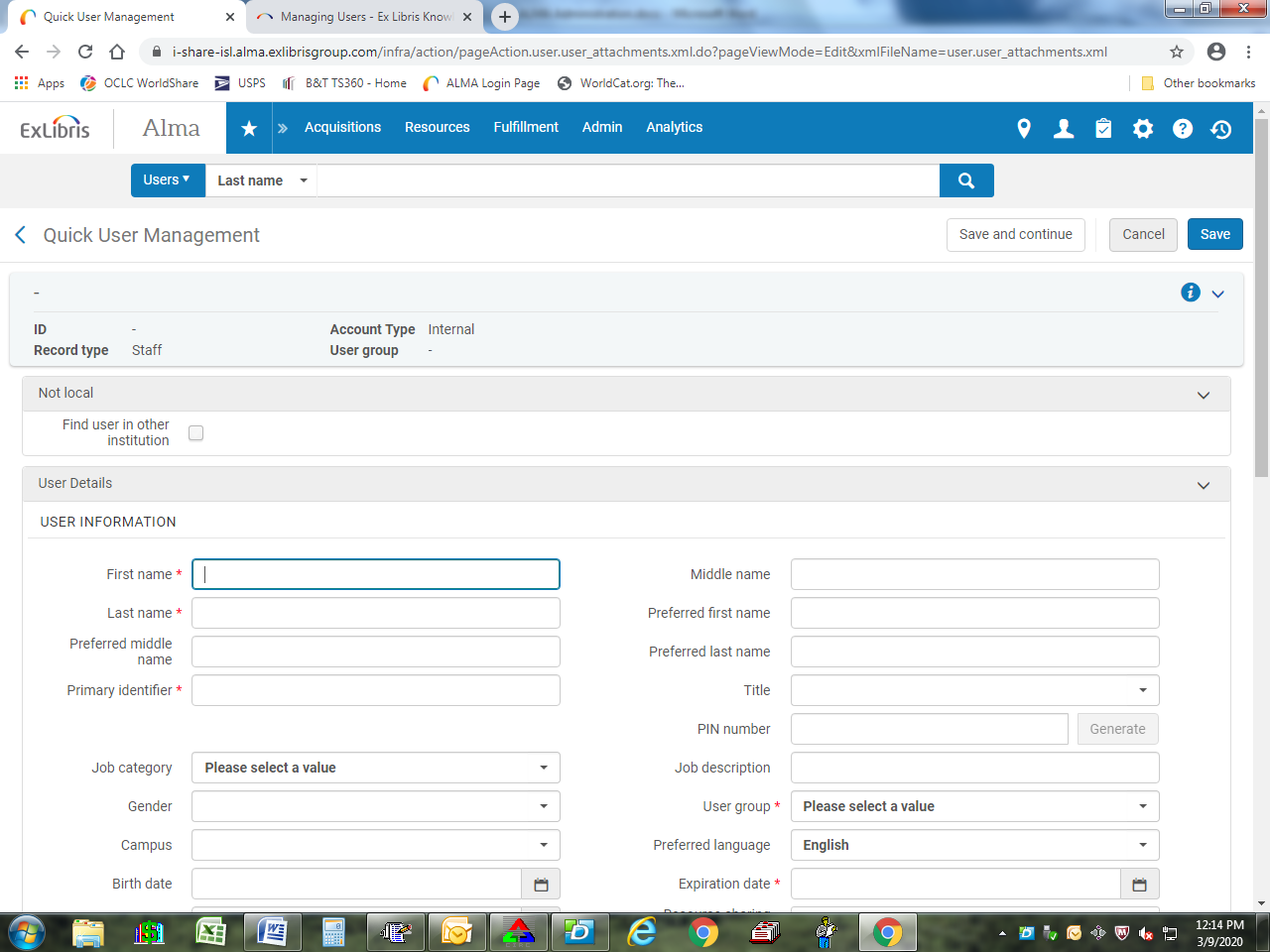 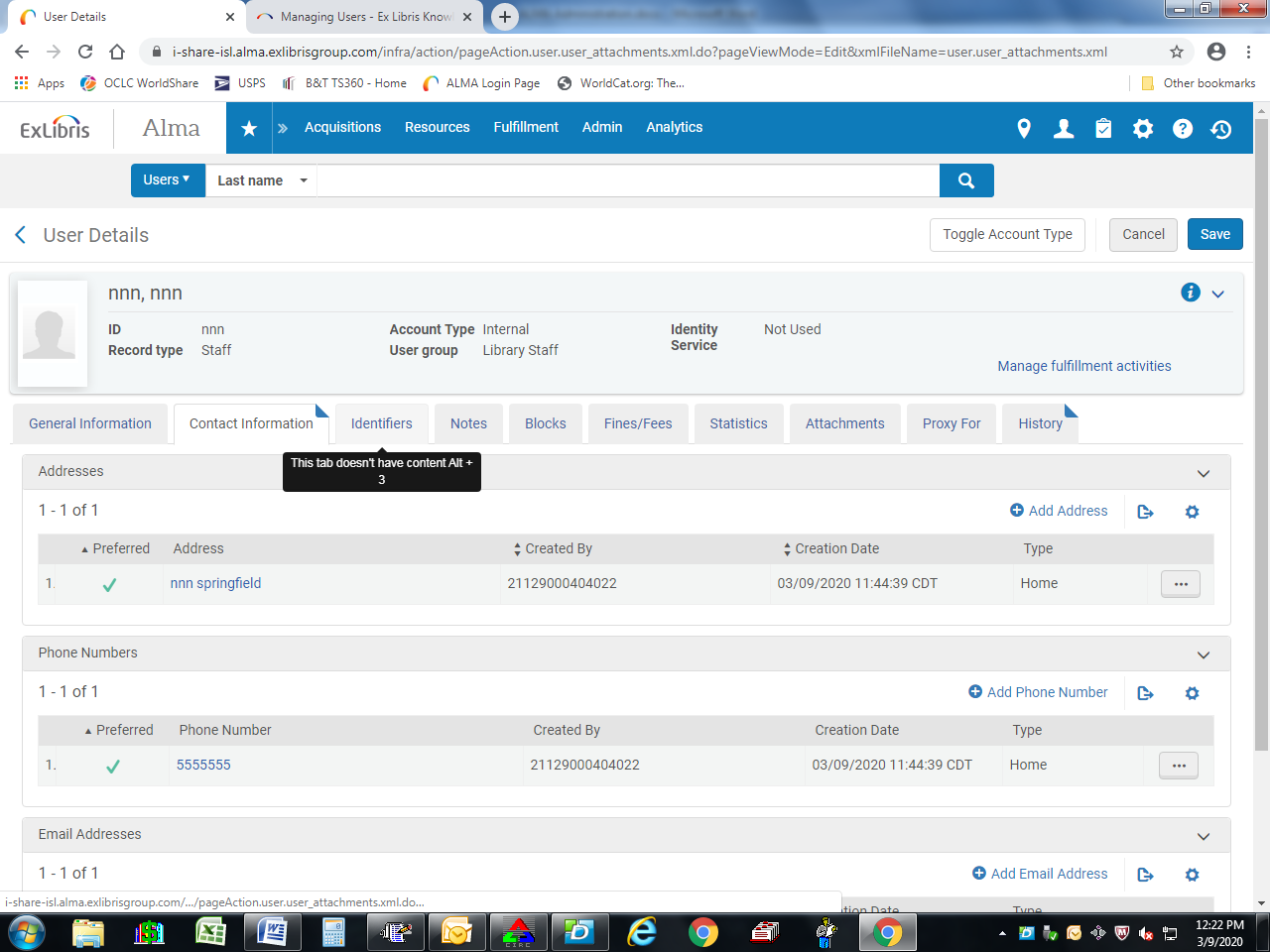 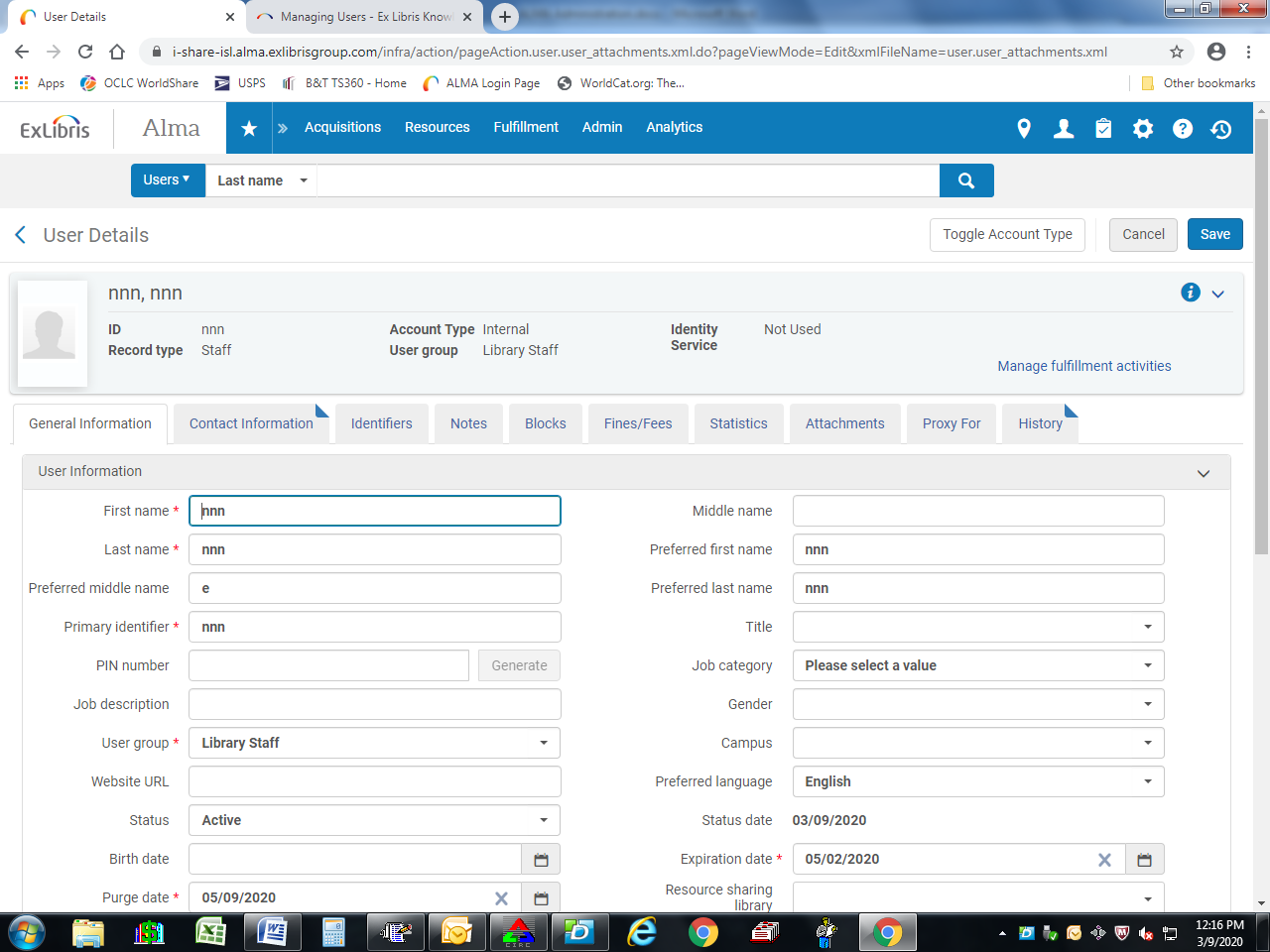 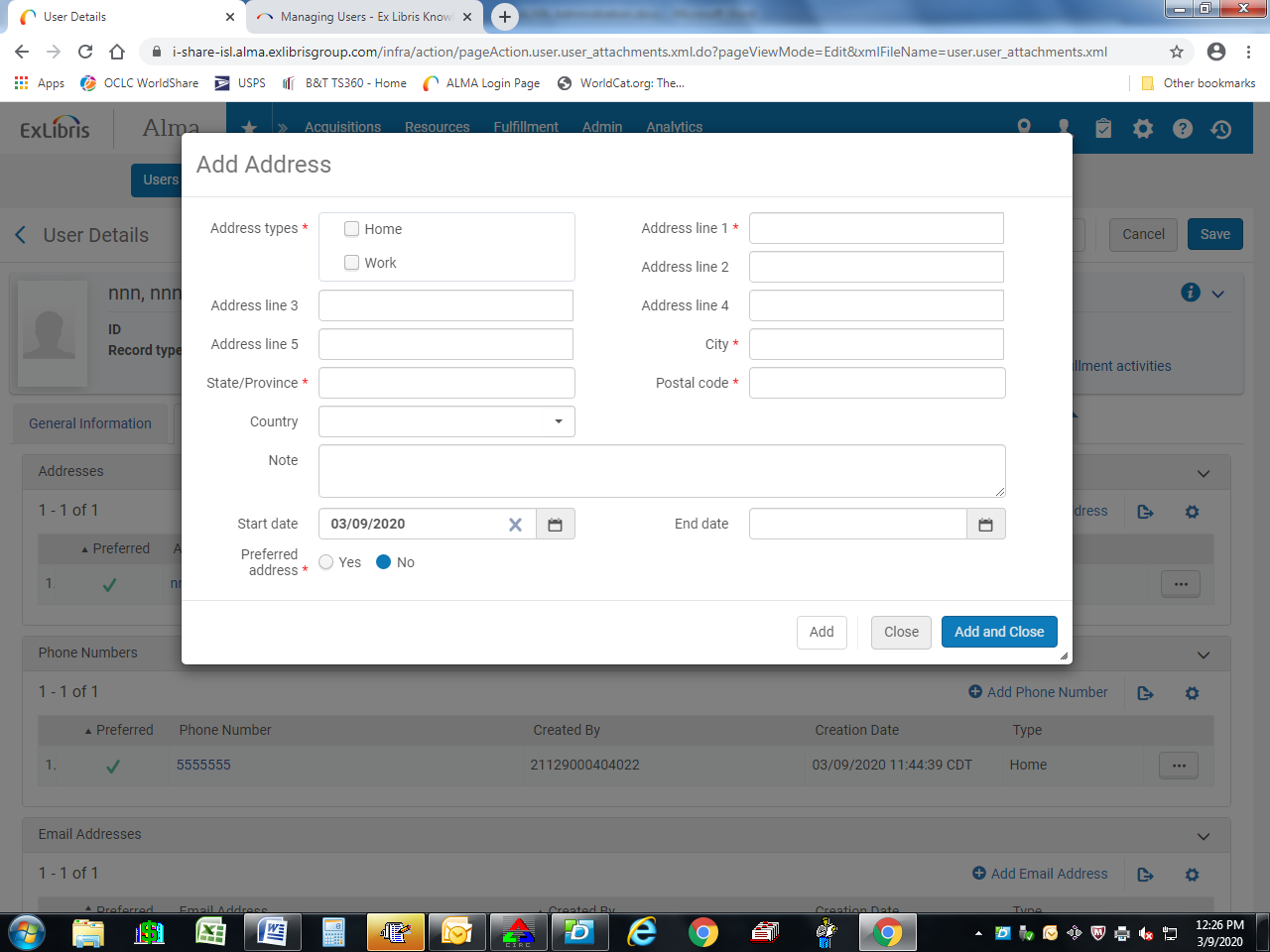 